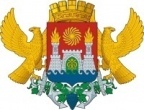 МИНИСТЕРСТВО ОБРАЗОВАНИЯ И НАУКИ РДАДМИНИСТРАЦИЯ ГОРОДСКОГО ОКРУГА «ГОРОД МАХАЧКАЛА»Муниципальное бюджетное общеобразовательное учреждение «Средняя общеобразовательная школа № 61»        Ул. Мраморная, 26, г. Махачкала, Республика Дагестан, 367009, тел  (8722)  51-68-12  e-mail: mail@mks61.ruОГРН 1180571010586,ИНН 0573011436,КПП 057301001, ОКПО 3265037205.03.2022 №12–03/П На № _________ от _________	Уважаемые коллеги!Информируем Вас о возможности бесплатно пройти пробные экзамены государственной итоговой аттестации для учеников 9-11 классов. Организатором выступает MAXIMUM Education - российская образовательная компания, специализирующаяся на работе с учениками старших классов. Для учеников 9 классов доступны варианты пробного ОГЭ по русскому языку и математике, а ученики 11 классов могут решать варианты ЕГЭ по математике, русскому языку, обществознанию, английскому языку, биологии, истории, физике, литературе, химии и информатике. Всем ученикам доступны задания в тестовом формате или в формате записи краткого ответа. Актуальные задания 2022 года включают в себя все изменения ФИПИ и доступны для прохождения как в мобильном приложении, так и на сайте. Для участия необходимо пройти регистрацию участника по ссылке: https://maximumtest.ru/probnik-new Директор                                                      Дибиров К.О.